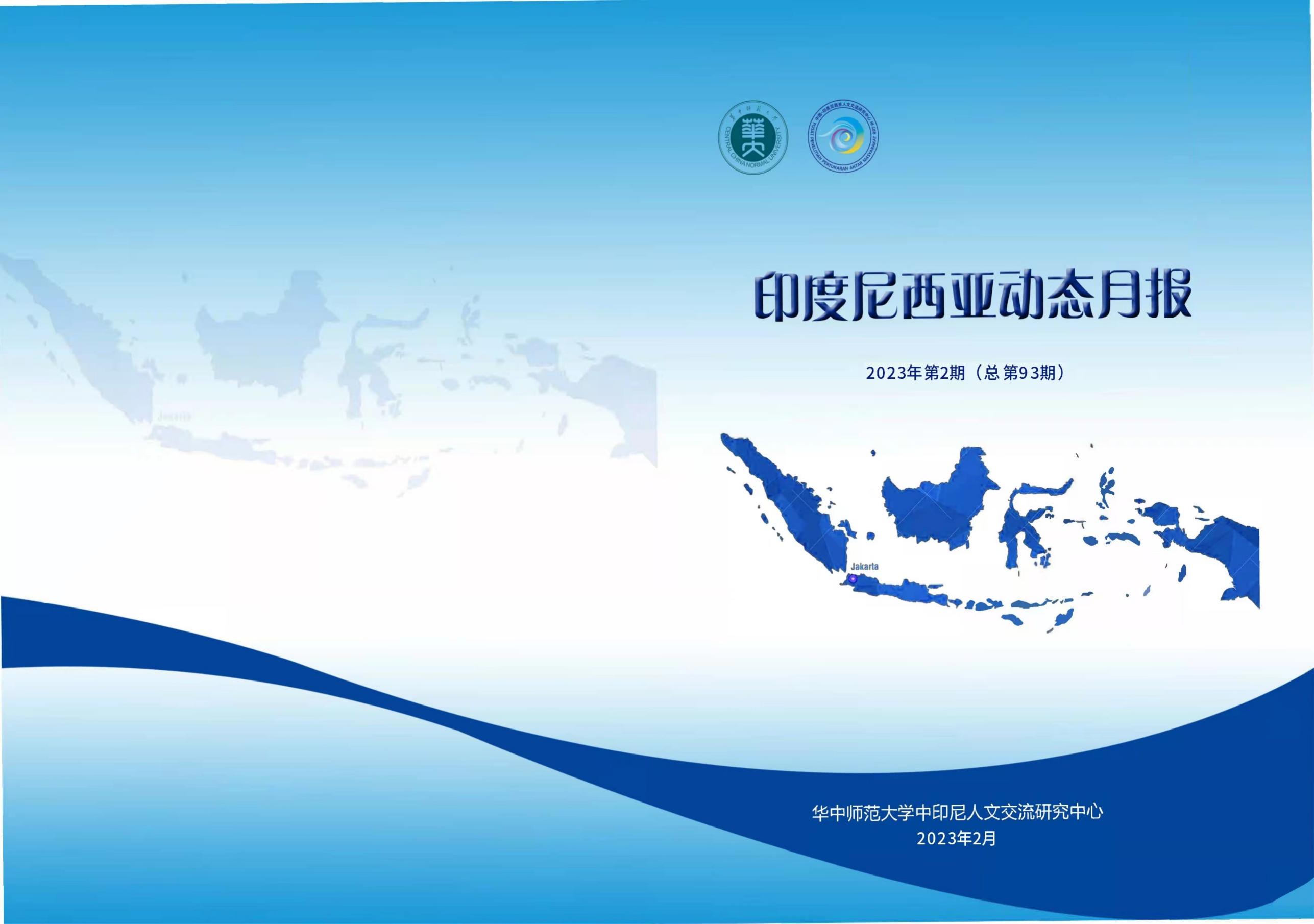 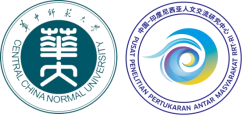 华中师范大学中印尼人文交流研究中心简介为适应新时代中国外交政策、国际战略的需要，为中国的和平发展贡献智慧， 同时培养通晓印尼的人才，服务社会发展；促进中印尼两国人文交流和民心相通， 为中印尼副总理级人文交流机制提供政策咨询，并参与中印尼副总理级人文交流机制会议筹备工作，经教育部批准，成立华中师范大学中印尼人文交流研究中心。中印尼人文交流研究中心的主要任务有三项：第一，从事科学研究，包括三大内容：一是中国与印尼关系研究；二是印尼政治、经济、社会和文化等研究；三是印尼对外关系研究。第二，提供咨询服务，完成国家部委委托的关于印度尼西亚的专题研究报告，及时准确地向国家相关部门提供印度尼西亚发展动态及预测，向与印度尼西亚有经贸往来的中国企业公司及其他团体、机构提供咨询报告等。第三，促进中国印尼两国学术、教育交流合作，培养有志于研究印尼政治经 济文化及中国印尼两国关系的高层次人才。中 印 尼 人 文 交 流 研 究 中 心 建 有 印 度 尼 西 亚 研 究 网 站 	(http://cistudy.ccnu.edu.cn/index.htm) ，每月编辑一期《印度尼西亚动态月报》，每年出版一本《印度尼西亚国情报告》，每年出版一本《中国印尼人文交流报告》。中印尼人文交流研究中心致力于成为国内一流的印尼研究中心,并期待与这个领域的国内外学者、专家和研究机构进行更多的交流与合作。《印度尼西亚动态月报》编委会 韦 红   陈 菲   宋秀琚《印度尼西亚动态月报》根据雅加达邮报、 印度尼西亚政府网站、人民网、 新华网、 中 国- 印尼经贸合作网等众多媒体的报道翻译、编辑而成。欲 知 详 情 ， 请 参 阅 印 度 尼 西 亚 研 究 官 方 网 站 ： http://cistudy.ccnu.edu.cn/index.htm ，E-mail: cistudyccnu@126.com。PUSAT PENELITIAN PERTUKARAN ANTAR MASYARAKATRRT-RI, CENTRAL CHINA NORMAL UNIVERSITY中心研究人员主  任  韦  红副主任  陈  菲研究员  赵长峰、王勇辉、张  弦、刘明周、陈  菲、陈永华、潘  玥、宋秀琚【印尼】李卓辉【印尼】JULIAN ALDRIN PASHA【印尼】ERTANDY GERARD    【澳大利亚】JULIE FRASER【印尼】JONA WIDHAGDO PUTRI【印尼】YUNIWATI PRAYINO学术委员会主任委员   许利平秘书长     陈  菲【兼】委  员    范若兰、杨晓强、【印尼】汉尼夫 (A HANIEF SAHA GHAFUR)【印尼】阿里• 斯提亚布迪 (ARIE SETIABUDI SOESILO) 韦  红【兼】、胡宗山月报编辑中心助理郭 宾、徐国荣、方正荣、孙 晨、简斌华、张炳权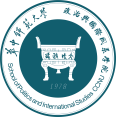 华中师范大学政治与国际关系学院简介华中师范大学政治与国际关系学院在原华中师范大学科学社会主义研究所、 政治学研究院的基础上组建，是全国政治学人才培养与学术研究重镇, 也是华中师 范大学政治学世界一流学科建设主体单位之一。现任党委书记为段维教授，院长为胡宗山教授。政治与国际关系学院是全国首批政治学一级学科博士、硕士学位授予权单位， 全国首批政治学博士后流动站单位。学院下设科学社会主义研究所、政治学系和国际政治系。现有5 个博士、硕士学位点，2 个本科专业，4 个省部级重点研究基地：湖北城市社区建设研究中心、中国农村综合改革协同创新研究中心、全国民政政策理论研究基地和中国印尼人文交流研究中心。1 个国家社科基金资助学术期刊—《社会主义研究》。在教育部组织的四次学科评估中，我校政治学学科排名一直稳居前四。学院现有专职教学科研人员35人。其中，教授19人，博士生导师17人，副教授11人；形成了学科带头人(45-55岁教师)—学术骨干(35-45岁教师)—学术后备力量(35岁以下教师)的雁阵型学术梯队。学院科研成果丰硕，先后获得国家社科基金重大攻关项目、教育部哲学社会 科学重大攻关项目14 项；平均每年发表CSSCI 期刊论文50余篇，在《中国社会科学》、《政治学研究》等权威期刊发表论文5 篇以上；平均每年出版学术著作、 教材 10 部；荣获教育部人文社会科学优秀成果奖近 30 项；有3部学术专著获得中共中央宣传部“五个一工程”一本好书奖。学院积极发挥社会服务职能，每年向政府有关部门提交政策咨询报告30 余篇左右，为党和政府治国理政提供了有力的智力支撑。一、印度尼西亚政治动态1.印度尼西亚中央政府动态印尼人民代表会议要求罢免国家研究与创新机构负责人。印尼人民代表会议（DPR）第七委员会1月31日举行会议，讨论结果是要求政府立即罢免拉卡萨纳·特里·汉多科（Laksana Tri Handoko）作为国家研究与创新机构(BRIN)的负责人。除此之外，DPR VII委员会还同意国家审计署(BPK)对BRIN2022年的预算使用情况进行特别审计。来自不同党派的多位DPR成员都同意这一结论，在会议上，他们强调了BRIN负责人的表现令人不满意且不专业。最初，会议的议程是由卡萨纳对2022年BRIN预算的计划实现和实际使用情况进行解释。然而，卡萨纳的演讲被DPR第七委员会副主席马曼·阿卜杜拉赫曼（Maman Abdurrahman）打断。马曼先是否认了称DPR第七委员会使用BRIN预算以谋取私利的新闻报道，随后将矛头指向BRIN，并呼吁执法机构立即介入调查BRIN滥用预算的指控是否属实。马曼随后强调了 BRIN的预算分配存在问题，该预算计划使用8000亿印尼盾，然而只实现了1000亿盾，他质疑剩余的7000亿印尼盾预算用在了何处。马曼还强调了BRIN自两年前成立以来内部存在的问题，他提到，很多BRIN官员涉嫌有不称职行为，马曼说BRIN的负责人必须对这种情况负责。印尼政府推出待业卡计划近三年，已有约550万印尼人从中受益，获得工作或经营商业。2月10日晚上，经济统筹部长艾尔朗加（Airlangga Hartarto） 在参加线上联合国CSocD61会议的“待业卡计划–印度尼西亚”活动上说，自2020年4月政府推出待业卡计划以来，截至目前，共有1640万参与者中的三分之一（约550万印尼人）受益，现在已经在工作或经商。这1640万待业卡参与者中的很大一部分（51%）是女性，此外，还有3%是残疾人。据悉，待业卡计划是一项针对求职者、受裁员(PHK)影响的工人/劳工和需要提高求职能力的工人/劳工，包括提高微型和小型企业参与者 (MSME)工作和创业能力发展的计划，政府在该计划中提供多种培训主题，以适应待业者不同的职业需求背景。此外，该计划为在线形式，以在不降低质量的情况下节省学习成本。同时，政府还向待业卡计划的参与者发放每月600万印尼盾待业金。联合国教科文组织（UNESCO）终身学习研究所所长大卫·阿乔阿雷纳（David Atchoarena）表示，印尼政府实施的待业卡计划是推动终身努力学习的一个很好的范例，而且还可促进两性平等和公正，根据UNESCO 2022年的报告，与2018年相比，全球57%国家的女性学习比例有所增加，但是，占全球女性总数的三分之二的女性仍然没有读写能力。DPR RI介绍2022—2023年任期第三届会议的成果。印尼人民代表会议（DPR RI）副议长苏菲米·达斯科·艾哈迈德（Sufmi Dasco Ahmad）介绍了DPR本届会议期间在立法领域取得的成就：会议共讨论了13项第一级法律草案（RUU），这些草案将在接下来的会议里通过并成为法律。苏菲米表示，DPR RI接下来将有以下立法议程：第一，制定一项健康综合法案，以综合和整体的方式促进卫生部门的改革。第二，DPR RI同意继续以政府条例代替2022年关于作品版权（Perppu Ciptaker）的第2号法律，并适时将该条例升级为法律。第三，DPR RI通过了以政府条例代替2022年第1号法律的决定，其中涉及对2017年第7号选举法的修正案。苏菲米说，DPR RI的工作成果还包括：与政府一致同意朝圣之旅（BPIH）的费用为每位朝圣者4980万印尼盾；批准和任命了一些公职和非公职人员，包括2022-2025年印尼中央广播委员会（KPI）的9位候选人、13位印尼友好国家特命全权大使（LBBP）、印尼银行（BI）副行长和负责BPK RI财务报表的公共会计师事务所（KAP）审查员的候选人。印尼体育部长收回辞职言论。青年与体育部部长载努丁·阿玛里（Zainudin Amali）曾表示，如果他成为印度尼西亚足协（PSSI）的副主席他将考虑辞职，但周五他宣称将这一问题留给总统决定。在2月17日的PSSI大会上，载努丁被选为副主席，以协助新主席埃里克·托希尔（Erick Thohir），他同时也是国有企业部部长。载努丁表示，他确实表示要辞职，但如果总统不同意，他作为总统的助手，将服从总统的决定。2.印尼大选与政党动态在苏利亚与艾尔朗加会面后，PPP欢迎NasDem加入KIB。建设团结党（PPP）表示，在包括总主席苏利亚·帕洛（Surya Paloh）在内的多位民族民主党（NasDem）干部于2月1日（周三）参加了在雅加达中部的专业集团党（Golkar）中央党部举行的会议后，他们欢迎NasDem加入印度尼西亚联合联盟（KIB）。PPP秘书长阿瓦尼·托马菲（Arwani Thomafi）表示，他的政党并不担心Golkar和Nasdem结盟。据他说，这两个政党会谈时讨论的议题与2024年大选密切相关，而PPP对其他政党加入KIB持开放态度。阿瓦尼说，他很高兴许多政党开始相互联系，PPP也为其他政党提供了沟通的机会，以讨论2024年的选举。当被问及NasDem访问KIB联盟中其他两个政党即PPP或国家使命党（PAN）的计划时，阿瓦尼表示他的政党尚未收到相关信息。此外，阿瓦尼也不排除PPP加入由NasDem主导的变革联盟（拟）的可能性，但他也强调，直到目前。PPP仍致力于与Golkar和PAN一起打造KIB。正如所见，直到现在KIB还没有宣布总统和副总统候选人的人选，但三个政党都有自己的人选偏好。叶海亚表示伊斯兰教士联合会不能被当作政治组织，因此绝不会推选总统候选人。临近2024年总统大选之际，伊斯兰教士联合会中央理事会（PBNU）总主席叶海亚（KH Yahya Cholil Staquf）强调称，其组织决不会使用伊斯兰教士联合会的名义提名或支持参选的正副总统候选人。叶海亚表示，伊联拒绝以身份政治获得政治上的支持或利益。他强调，2024年正副总统候选人必须以个人的成就及可信度为前提，不以身份政治，尤其是宗教身份为基础获得支持。尽管如此，叶海亚不禁止伊联干部向参选的正副总统候选人提供政治性支持。他再次强调，该支持不可使用伊联组织的名义，伊联绝不会成为权力及政治的载体。印尼人民协商会议议长同意不再选举省长，而是由中央政府直接任命。人民协商会议议长庞邦·苏沙迪约（Bambang Soesatyo）声称，他同意不再通过公众选举省长，而是恢复由中央政府直接委任省长的旧制度。他表示，上述是他与同事之间通过长久讨论所得出的观点，该观点与人民协商会议（MPR）或人民代表会议（DPR）无关。他认为，需要考虑的是由中央政府委任省长，而并非废除省长这一职务，通过公众选举当选的地方首长应仅是市、县长。此前，民族复兴党（PKB）总主席穆海敏（Muhaimin Iskandar）提议废除省长职务，因省长的预算开支很大，然而他们仅是中央政府治理国家的延申而已。不久前，穆海敏也提出修正有关地方首长的法令条例，此举旨在废除省长选举。他认为实行省长选举活动导致民众分裂的现象。DPR批准关于2024年选举选区的KPU条例草案。印度尼西亚人民代表会议（DPR RI）第二委员会批准了关于2024年选举选区（Dapil）的大选委员会（KPU）条例草案（PKPU），内政部和选举监督机构（Bawaslu）的代表出席了会议。DPR RI第二委员会主席多利（IAhmad Doli Kurnia）表示，该条例是为了执行2017年第7号法律的规定和宪法法院第80/PUU-XX/2022号决定的要求。此前，宪法法院（MK）通过第80/PUU-XX/2022号决定，要求KPU重新划分此前依据DPR通过的选举法中附录Ⅲ和Ⅳ而设定的DPR RI和省级人民代表会议（DPRD）选区。宪法法院表示，附录Ⅲ和Ⅳ与选区规定相抵触，因此违宪。MK决定，将通过KPU条例重新划分2024年及以后的选区。MK规定，公布新划分选区的截至时间为2023年2月9日，因此KPU仍有时间重新规划。响应MK的决定，KPU RI委托专家团队对2024年DPR RI和Provincial DPRD的选区进行了设计模拟。KPU RI主席哈西姆·阿斯亚里（Hasyim Asyari）向记者们表示，DPR RI的选区数量有所增加，将从依据2017年第7号法律划定的80个选区增加到基于2022年第1号政府替代法规（Perppu）重新规划的84个选区。同时，省DPRD由原272个选区、2207个席位增至301个选区、2376席位。支持甘贾尔竞选的志愿者团体GP Mania宣布解散。佐科支持者志愿团体（Joko Mania，简称Joman）主席伊曼纽尔·埃比尼泽（Immanuel Ebenezer）宣布支持中爪哇省省长甘贾尔·普拉诺沃（Ganjar Pranowo）作为2024年总统候选人(capres)的志愿者团体GP Mania已经正式解散，他声称此步骤是在他的团队进行研究后采取的。据伊曼纽尔说，Joman中央领导委员会不再支持甘贾尔为2024年总统候选人。Joman秘书长艾哈迈德·戈亚里·哈拉哈普（Akhmad Goiali Harahap）解释说，他的团体不再支持甘贾尔并解散GP Mania有五个原因。首先，不确定甘贾尔是否会被印尼斗争民主党(PDIP)提名为总统候选人；第二，甘贾尔似乎无法说服人民、他的支持者和他的政党选择其为2024年总统候选人；第三，GP Mania评估甘贾尔没有任何作为未来领导者应具备的突出价值观和想法；第四，甘贾尔不是在总统佐科·维多多(Jokowi)执政后继续领导的合适人选；最后，甘贾尔在公开场合或社交媒体上的表现与日常生活中不同。建设团结党（PPP）代理主席声称普拉博沃已批准桑迪亚加加入本党。建设团结党（PPP）代理主席穆罕默德·马尔迪奥诺（Muhammad Mardiono）声称，大印尼运动党（Gerindra）总主席普拉博沃·苏比安托（Prabowo Subianto）已经允许桑迪亚加·乌诺（Sandiaga Uno）加入PPP。在南苏拉威西省戈瓦马利诺举行的第50届PPP 健步活动（Harlah）上，马尔迪奥诺当着桑迪亚加的面正式宣布，印尼旅游和创意经济部长（Menparekraf）、Gerindra董事会副主席桑迪亚加已获准加入PPP并成为党干部，PPP将提名他为本党2024年的总统候选人。马尔迪奥诺认为，桑迪亚加是一位国家级领导人，他成功地恢复了遭受Covid-19疫情打击的印尼旅游业；在2024年总统大选中，桑迪也非常适合担任总统或副总统候选人。对于马尔迪奥诺的声明，桑迪亚加当即回应道，他将与Gerindra总主席普拉博沃讨论此声明。当被问及如果普拉博沃同意他加入PPP他态度将如何时，桑迪亚加回答说，作为Gerindra的干部，他将尊重和服从党主席的指挥。支持佐科的志愿者组织宣布支持普拉博沃，信徒党宣言支持阿尼斯。佐科支持者志愿组织（Jokowi Mania）宣布支持普拉博沃·苏比延托（Prabowo Subianto ）作为2024年总统大选的总统候选人，此前，他们取消了对甘贾尔·普拉诺沃（Ganjar Pranowo）的支持。Jokowi Mania 的领导者伊曼纽尔（Immanuel）还计划成立一个社会组织(ormas) Prabowo Mania 08，该群众组织将作为支持普拉博沃的志愿者的论坛。同日，信徒党（Partai Ummat）主席亚米安·莱斯（Amien Rais）宣布支持阿尼斯·巴斯维丹为总统候选人，这是在雅加达举行的信徒党第一次全国工作会议(Rakernas)结束时传达的。亚米安说，实际上有三位总统候选人正在考虑中，分别是阿尼斯、普拉博沃和加托特·努曼蒂（Gatot Nurmantyo）。据他说，阿尼斯最热衷于接受信徒党的支持。信徒党是2024年大选的参与者，但其目前无法向 KPU 登记总统和副总统候选人，这是因为有权登记总统和副总统候选人的政党必须在人民代表会议（DPR）中拥有席位或在上次选举中获得选票。印尼宗教部强调要避免在2024年大选中将宗教政治化。2023年2月22日，于马塔兰的努沙登加拉和西努沙登加拉宗数部区域办事处，印尼宗教部秘书长尼扎尔·阿里（Nizar Ali）教授在西努沙登加拉宗教部区域办事处主任的陪同下签署西努沙登加拉省宗教事务部合作协议时传达了印度尼西亚宗教部对全国各阶层避免在2024年大选中不将宗教政治化的希望。尼扎尔表示，不可否认的是，有些人利用宗教作为政治运动的借口，宗教部部长已经明确严禁将宗教政治化。此外，他还提醒说，无论是在总统选举、立法选举还是地区选举中，礼拜场所都不应被用作举行竞选活动。当被问及该禁令是否也适用于伊斯兰寄宿学校时，尼扎尔表示理论上同样适用，但他的部门对此没有管辖权。FPCI警告：“煤钱”将主导印尼选举资金。，印度尼西亚正在为即将到来的2024年大选做准备，外交政策智库的创始人敦促候选人将气候行动列入他们的议程，并密切关注他所谓的“煤炭资金”的流动。数亿印度尼西亚人将在明年的历史性选举中投票。在全球变暖恶化和该国对煤炭的依赖的情况下，让环保主义政客赢得2024年大选将为更多有利于气候的政策奠定基础。印度尼西亚外交政策共同体(FPCI)的创始人迪诺·帕蒂·贾拉尔（Dino Patti Djalal）本周早些时候在雅加达的一个气候政策论坛上表示，气候转型需要大胆的决定、激烈的辩论和痛苦的调整。他担心煤炭资金会占据竞选资金的大部分。他补充说，如果不能选举出拥有进步气候立场的总统候选人，将会有新的燃煤电厂，富人变得更加富有，因为煤炭价格将一直上涨。印度尼西亚设定了到2060年或更早实现零排放的目标。迪诺表示，理想情况下，印度尼西亚的目标应该是2050年实现零排放。KPU主席为有关选举制度的声明道歉。印度尼西亚大选委员会（KPU）主席哈西姆·阿斯亚里（Hasyim Asyari）为他在2022年12月29日在雅加达KPU办公室举行的KPU 2022年年终说明活动中传达的关于选举制度的言论道歉，针对该声明在社会中引起长时间讨论或引发的不必要争吵。此前，哈西姆曾解释过他关于印尼选举制度有可能回归封闭比例制的说法。根据哈西姆的说法，作为选举的组织者，即印度尼西亚KPU的主席，他的工作是向公众提供大选相关信息，因此他透露了宪法法院目前正在对与开放比例制度有关的选举法进行司法审查。其次，哈西姆强调，该声明并未表明他支持或同意在开放或封闭比例制之间实施一种选举制度。作为投诉人的进步民主观察组织(Prodewa)的执行董事穆罕默德·法赞·欧文 (Muhammad Fauzan lrvan)对道歉表示赞赏。他认为，重要的是，所有KPU官员将不再发在其看来适得其反的言论，这会在社会中引起骚动和争议。法赞继续说，Prodewa 还希望选举组织者道德委员会(DKPP)能够强调所有选举管理人员在开展活动和发布政策时都经过深思熟虑，以免产生对公众舆论不利的声明。3.印尼其他政治动态印尼TNI总司令再次调动84个职位，包括总统安全部队指挥官。印尼国民军（TNI）总司令尤多·马戈诺（Yudo Margono）再次对印尼国民军84个职位进行了人事调动，包括总统安全部队(danpaspampres)指挥官的任职。84个职位的调动在2023年1月31日颁布的关于印尼军指挥官编号Kep/114/1/2023的法令(SK)中进行了概述。根据这项法令，拉斐尔准将（Rafael Granada Baay）将取代瓦尤·希达亚特（Wahyu Hidavat）成为总统安全部队指挥官。拉斐尔此前担任TNI战略情报局(Bais)的主任，而瓦尤将调任印度尼西亚空军快速行动部司令部(Dankopasgat)的指挥官。同时，包括空军作战司令部指挥官在内的多个职位也进行了调动。目前84个职位的交接仪式仍在等待总统令(Keppres)的批准。此次人事调动是尤多·马戈诺在2023年初进行的第二批，此前其已改变过223个军队任职。巴布亚分离主义分子涉嫌劫持15名建筑工人为人质。巴布亚分裂分子不仅劫持了一名新西兰飞行员和五名苏西航空公司PK-BVY飞机的乘客为人质，而且该组织可能还在帕罗区劫持了15名建筑工人。巴布亚警方透露，他们收到了15名建筑工人被扣为人质的报告，不过，警方仍在核实信息。犯罪发生在周六，当时公众向恩杜加县（Nduga）县长通报了15 名建筑工人被扣为人质的信息。根据目前收到的信息，巴布亚分离主义者已将15名工人和飞行员带离帕罗区，并已在前往马彭杜马（Mapenduma）的途中。警方发言人表示，两起劫持案件都将受到巴布亚警方的特别关注。此前，2月7日（周二），分离主义运动自由巴布亚组织(OPM)的成员在恩杜加县帕罗机场的跑道上烧毁了一架SusiAir PK-BVY飞机，飞机上有一名新西兰飞行员和五名乘客，分离主义团体将他们扣为人质。印尼海军参谋长表示将依靠合作来打击矿产和煤炭走私。印度尼西亚海军参谋长(Kasal)穆罕穆德·阿里（Muhammad Ali）表示，印尼海军将依靠与许多利益相关者的合作来努力打击矿产和煤炭走私。阿里表示，防止矿产和煤炭走私是印尼总统佐科·维多多在2022年12月底强调的一项指示。事实上，大部分走私都是通过海上进行的，因此，海军必须作出实际的措施阻止矿物和煤炭的走私，阿里强调，他的政党将依靠与各利益相关者的合作来努力执行这一任务。因为印度尼西亚的领土很大，海军的船只在数量和燃料方面都有限，为此需要与各方加强合作。这种合作不仅限于印度尼西亚海事安全局 (Bakamla) 和海事与渔业部(KKP)等海事利益攸关方，还将包括与印度尼西亚空军(AU)和地方政府的合作。此前，佐科总统下令印尼国民军和国家石油公司保持该国自然资源下游和工业化的可持续发展，免受潜在干扰，包括非法出口或走私。巴布亚中曼伯拉莫县县长在逃逸7个月后因贪污被捕。贪污嫌疑人里奇·汉姆·帕加瓦克(Ricky Ham Pagawak)是巴布亚中曼伯拉莫县(CentralMamberamo)的县长，他于周日被捕，距他被列入逃犯名单已过去七个月。根除腐败委员会（KPK）发言人阿里·费克里（Ali Fikri）说，KPK的调查人员在巴布亚省首府查亚普拉（Jayapura）地区的一次突袭中逮捕了里奇。里奇被指控受贿和洗钱，但去年7月KPK对他进行拘留时，他逃到了邻国巴布亚新几内亚。里奇的被捕使KPK剩余的贪污逃犯人数减少到三人: Kirana Kotama，自2017年6月15日以来一直在逃; Harun Masiku自2020年1月17日起在逃和Paulus Tannos ，自2021年10 月19日起在逃。马鲁古DPRD要求地方DPD解释撤销群岛省法案。马鲁古省地方人民代表会议（Maluku DPRD）要求地方代表理事会（DPD RI）解释废除群岛省法案而以2014年关于乡村的第6号法案取代它的原因。马鲁古省DPRD副主席阿卜杜拉·阿西斯·桑卡拉（Abdullah Asis Sangkala）表示，对DPD RI撤回群岛省法案草案并用乡村法案取而代之的举动感到遗憾。据他介绍，DPD RI需要向马鲁古省政府和人民解释这一点，因为DPD RI提出群岛省法案已经一年了，但最终却被乡村法案取代。据分析，DPD RI之所以这样做，就在于考虑到乡村法案需要得以通过的紧迫性，而争取群岛省的利益的法案中途搁浅。BNPT扩大与全国村庄协商委员会的反恐合作。印度尼西亚共和国国家反恐局(BNPT)通过与全国村庄协商委员会(Abpednas)和潘卡马尔加青年组织（Panca Marga Youth）合作，扩大了在预防恐怖主义方面的能力。BNPT局长博伊·拉夫利·阿马尔（Boy Rafli Amar）将军表示，与Abpednas和Panca Marga Youth发起的预防计划旨在扩大和加强社会的每一个有利因素，以巩固民族主义。这种强化主要体现在国家和民族的四大共识方面，它包括加强潘查希拉（Pancasila）价值观、宗教节制和加强国家的文化根基以及福利发展。博伊认为，通过加强这些要点，能进一步加强社会的韧性，特别是在防止激进观点或恐怖主义意识形态的传播方面。博伊认为，通过合作，可以传播并加强与恐怖主义相反的国家和民族的生活价值观。例如，Panca Marga Youth成员分散在该国的城市和乡村，将协助政府防止与潘查希拉和1945年印度尼西亚共和国宪法相冲突的价值观的传播。同样，遍布印度尼西亚8万多个村庄的Abpednas的存在可以站在防止激进主义和恐怖主义蔓延的最前沿。这意味着，如果这两个机构参与进来，那些想表达不宽容、激进主义和恐怖主义的人将没有立足之地。—▲△  编者评论  △▲—距离2024年大选总统候选人登记还有8个月时间，主要的三个竞选联盟已经臻于形成。这三个竞选联盟分别是由专业集团党（Golkar）、国民使命党（PAN）和建设团结党（PPP）组成的印度尼西亚团结联盟（KIB）；由大印尼运动党（Gerindra）和民族觉醒党（PKB）组成的大印度尼西亚联盟；以及由民族民主党（NasDem），民主党和繁荣公正党（PKS）组成的印度尼西亚变革联盟。目前，前两个联盟尚未明确将要推出的总统候选人，而截至本月，变革联盟的三个政党则已经宣布了由前雅加达特区省长阿尼斯·巴斯威丹作为他们支持的总统候选人。当然，除三个竞选联盟外，还有民主斗争党（PDIP）可以不通过组成联盟的方式推出自身的总统候选人，但具体人选也仍未公布。本月巴布亚武装犯罪集团(KKB)成员在恩杜加县帕罗机场的跑道上烧毁了一架属于苏西航空（SusiAir）的民用飞机，飞机上有一名新西兰飞行员和五名乘客，他们也被扣为人质，另外，该组织可能还在帕罗区劫持了15名建筑工人。有印尼媒体认为，巴布亚分离主义恐怖分子日益残暴的行为,理应促使政府在巴布亚问题上更加坚定和强硬，此前政府“福利沟通方式”的示弱态度，实际上被犯罪分子利用来改善其组织、加强武器装备和增加他们在巴布亚人中的知名度。由此可见，因族群冲突引发的社会问题在印尼巴布亚地区仍然没有得到彻底解决，如何改善族群关系，杜绝族群分裂运动和恐怖主义运动，将继续考验印尼政府的施政能力。二、印度尼西亚经济动态1.宏观经济运行态势统计局：2023年1月月度通胀率为0.34%。据《国际日报》2月2日报道，中央统计局局长马尔戈·尤沃诺（Margo Yuwono）于2月1日在雅加达表示，2023年1月份全国平均通胀率同比增长5.28%，环比通胀率为0.34%。马尔戈表示，造成通胀的主要原因是各种基本原材料的价格上涨，其中食品以及滤嘴丁香烟的价格上涨导致的通胀程度最为显著。印尼1月制造业PMI升至51.3。据《印度尼西亚商报》2月3日报道，工业部长阿古斯·古米旺（Agus Gumiwang Kartasasmita）称，印尼2023年1月制造业采购经理人指数（PMI）为51.3，高于上个月0.4个百分点，处于扩张阶段，这展示出非石油和天然气加工业领域在年初蓬勃发展的态势。阿古斯表示，印尼制造业PMI的激增是由于产量水平和新订单的增加。这意味着行业参与者乐观的心态，并对多项政策和国家经济状况积极响应，因此他们正在扩大生产活动已满足国内和出口市场的需求。中央统计局：2022年印尼经济增长达5.31%。据《国际日报》2月7日报道，中央统计局（BPS）指出，2022年印尼全年经济增长率达到5.31%，所有业务领域均呈现正增长。中央统计局局长马尔戈·尤沃诺（Margo Yuwono）称，2022年末季的经济增长率同比增长5.01%，与2022年第三季度的5.73%相比有所下降。虽然放缓，但这也表明经济正在稳步上升。马尔戈指出，去年第四季所有业务领域均实现了正增长，包括工业、采矿、农业、贸易和建筑等主导行业在2022年的最后三个月均继续保持积极趋势——对第四季国内生产总值（GDP）的贡献达到64.75%。其中增长最快的业务领域是运输/仓储以及住宿/餐饮，前者增长16.99%，后者增长13.81%。在经历了2020年负2.07%和2021年的3.7%收缩之后，2022年的增长率也是自2013年以来的最高增长率。2023年1月贸易顺差为38.7亿美元。据《国际日报》2月16日报道，中央统计局生产统计部副经理哈比布拉（M Habibullah）于2月15日在雅加达召开记者会时表示，2023年1月份的贸易平衡表再出现顺差，在此期间，印尼的出口值达到223.1亿美元，进口值达到184.4亿美元，共出现约38.7亿美元的顺差。哈比布拉表示，非油气贸易额顺差为52.9亿美元，主要来自大宗商品，即矿物染料、动植物油脂和钢铁。非油气贸易顺差最大的三个国家是美国、菲律宾和印度。贸易逆差最大的三个国家是泰国、澳大利亚和阿根廷。哈比布拉透露，在东盟-印尼2023年的特别审查中，印尼向东盟出口额合计39.3亿美元，进口为25.1亿美元；在2023年1月，印尼对东盟国家的贸易顺差为14.2亿美元。2022年整年，印尼对东盟的贸易顺差为204亿美元。2023年1月印尼制造业出口下降。据《印度尼西亚商报》2月20日报道，中央统计局记录，2023年1月制造业出口额达156.5亿美元，上个月制造业出口为164.7亿美元，环比下降5.03%。中央统计局生产统计部副经理哈比布拉（M Habibullah）表示，制造业出口额下降，是受制造业铁、钢、棕榈油和锡商品出口额下降的影响。2023年1月，出口额为223.1亿美元，与2022年12月238.3亿美元的出口额相比下降6.36%。2.财政政策1月印尼政府债务为7754万亿盾。据《国际日报》2月28日报道，根据印尼财政部2月27日的数据记录，截止2023年1月31日，中央政府的债务总额达到7754.98万亿印尼盾，比2022年12月底的7733.99万亿盾增加了20.99万亿盾，相当于国内生产总值的38.56%。中央政府的债务以国家有价证券为主，总额达到6894.36万亿盾，占债务总额的88.9%，贷款债务达到860.62万亿盾，占债务总额的11.1%。尽管债务状况一直增高，财政部确保在风险受控的情况下，以谨慎的态度管理债务。3.货币政策印尼央行基准利率维持5.75%。据《国际日报》2月17日报道，央行行长佩里·瓦吉约（Perry Warjiyo）于2月16日在雅加达召开记者会时表示，央行在2月15日至16日的理事会会议后做出决定，央行基准利率即7天期逆回购利率仍维持在5.75%，银行业存款利率和借贷便利利率同样维持在5%和6.5%。贝利透露说，央行维持利率不变，是因为这符合未来通胀下降的预期，央行认为5.75%的利率足以让今年上半年的核心通胀率保持在3%左右，并各有1%上下限的水平。此次新的决议，表示央行已停止了自2022年8月以来连续进行的加息。4.经济战略规划印尼着手构建电动车生态系统，制订跻身发达国家战略规划。据《印度尼西亚商报》2月1日报道，目前，印尼政府正在为本国制定跻身发达国家水平的战略规划，而不是陷入中等收入陷阱当中。这个战略规划就是着手构建电动车和电池生态系统，使其他国家对印尼产生依赖。1月31日（周二），佐科总统在出席印尼团结互助党（PSI）建党8周年纪念活动上表示：“我们想把生产电动车电池所需的矿产资源镍、铜、锡整合到一块，接下来就是构建电动车生态系统，未来所有国家都需要这个产品。”佐科总统意识到，虽然印尼几乎拥有电动车电池生产所需的矿产资源，但要将其统一起来并不容易。从地理的角度看，挑战之一在于如何将分布在全国的矿产资源进行整合生产；另一个挑战来自国外，例如欧盟因印尼禁止镍出口而向世贸组织争端机构起诉。虽然印尼就镍出口禁令败诉欧盟，但佐科总统强调政府不会因此退缩，仍将坚持继续禁止其他矿产品出口。中小微企业数字化市场平台撑起印尼经济稳定发展支柱。据《印度尼西亚商报》2月12日报道，新冠疫情让不少中小微企业陷入困境，而中小微企业对经济增长有着重要的促进作用，对国内生产总值贡献率高达61.5%，吸纳本国96.9%的劳动力。国有企业部长艾瑞克·托希尔（Erick Thohir）表示，中小微企业数字化市场平台旨在疫情中助力中小微企业恢复发展，这与总统呼吁增加国家财政支出和为印尼制造骄傲民族运动相一致。中小微企业可以通过数字化市场平添推销产品，与国企结成合作伙伴关系。数字化市场平台人性化的功能涉及可以轻松版主中小微企业管理线上和线下营销、订单接收和监控、市场推广，从而与电子商务相结合。中小微企业亦能通过参与数字化市场平台的招标而成为国企的供应商。国有企业部将2023年数字化市场平台交易额目标设定为50万亿盾。卢胡特与澳大利亚总理讨论锂电进口。据《印度尼西亚商报》2月19日报道，印尼海洋与投资统筹部长卢胡特·潘加伊丹与澳大利亚总理安东尼·阿尔巴尼斯举行会议，讨论问题之一是有关增加锂电进口以支持国内电动车电池行业发展的问题。卢胡特表示，举行二次会议是为了深化印尼与澳大利亚之间因疫情和全球危机而受阻的贸易和投资合作关系。卢胡特在雅加达发表的声明中指出，现今印尼正专注发展和扩大下游产业，因此，为了实现印尼成为世界上最大的锂电池生产国的目标，希望能增加从澳大利亚进口的锂产品数量。卢胡特解释道，2021年，印尼与澳大利亚已经签署了绿色经济合作以及能源转型的联合声明。因此，他期待类似的合作能推动两国的经济合作。印尼与马来西亚讨论加强两国在交通领域合作。据《印度尼西亚商报》2月23日报道，2月21日（周二），印尼交通部长布迪·卡利亚·苏马迪（Budi Karya Sumadi）在马来西亚会见了马来西亚交通部长陆兆福，讨论了加强两国在交通领域合作的一系列问题。布迪表示，印尼和马来西亚已经建立了相当密切和广泛的合作关系，两国承诺在新冠疫情大流行结束后，继续加强交通领域的合作。布迪与陆兆福就过境、海运和空运领域等内容交换意见。关于轮渡部门，两位部长讨论了两国开通杜迈—马六甲轮渡服务的倡议，以支持印尼-马来西亚-泰国增长三角区（IMT-GT）的连通性。布迪表示，两国愿继续共同努力，在东盟-欧盟综合航空运输协定（EU CATA）合作框架内，实现东盟地区与欧盟之间的互联互通。印尼计划建设首家太阳能电池板厂。据《国际日报》2月25日报道，印尼国家能源委员会正在推动国企和私企的合作，在印尼建设首家太阳能电池板厂。今年，国家能源委员会已承诺与Len Industri有限公司、PLN Indonesia Power 有限公司和Agra Surya Energy有限公司投资建设印尼第一家太阳能电池板工厂。国家能源委员会秘书长佐克（Djoko Siswanto）于周四（2023年2月23日）在雅加达被采访时表示，大概需要四万亿盾资金来建造太阳能组件工厂。佐克表示，印尼每年向中国出口大量太阳能电池板组件的基础原料硅砂，2021年对中国出口的硅砂达到139万吨，出口额约为2318万亿美元，这意味着大部分原材料在国内没有实现最优的下游化。5.其他经济政策总统敦促金融业支持冶炼厂的投资。据《国际日报》2月8日报道，佐科总统希望金融服务业向冶炼厂提供资金方面的支持，因为他听闻投资家们难以获得用于建造冶炼厂的资本。2月6日，佐科总统在2023年金融服务业会议上表示，工业下游化是为促进印尼成为发达国家的关键。佐科总统正在大力推动印尼矿业下游化，印尼已禁止出口镍原矿，并将延伸至其他原矿物，如铝土矿、铜矿及锡矿等。佐科强调，无须害怕其他国家向世卫组织进行诉讼，即使印尼败诉，工业下游化的政策仍要实行，因为相关生态系统已经形成。2023年1月印尼外汇储备额增为1394亿美元。据《国际日报》2月8日报道，印尼央行公关主任艾温（Erwin Haryono）表示，截至2023年1月份，印尼外汇储备额达1394亿美元，高于2022年12月底的1372亿美元。这是因为政府发行了全球债券，以及外汇形式的税收和服务收入增加。艾温表示，印尼外汇储备额处于安全状况，经济前景也相当明朗。合作有助于提高中小微企业的竞争力。据《安塔拉通讯社》2月25日报道，贸易部长哈桑（Zulkifli Hasan）表示，合作是提高中小微型企业竞争力的关键因素。部长表示，跨部门合作可以支持中小微企业走向国际，贸易部将继续优化生态系统并扩大中小微企业的网络，以支持他们进军供给市场。同时，贸易部将通过培训和生产援助引导中小微企业升级，推动中小微企业更具创新性，以开放态度面对变化。此外，政府还通过展览、传播“热爱本地运动”的信息以及“印尼产品骄傲运动”来支持中小微企业的发展。在资本方面，贸易部也在促进中小微企业与融资机构的接触。哈桑表示，一些融资和银行信贷机构已经承诺支持中小微企业，为其提供低利率的资本。哈桑强调，政府通过贸易部继续努力促进中小微企业的发展，以推动国家经济的发展。政府重新考虑禁止锡块出口计划。据《国际日报》2月28日报道，印尼政府打算在今年审查锡块或锡锭出口暂停计划。能源部专员伊尔宛迪（Irwandy Arif）表示，政府仍在研究锡矿石下游数据，其中大部分已经以衍生产品的形式用于制造业的原材料。因此，政府最近对禁止矿产品出口的计划采取谨慎态度，这些产品主要分布在邦加勿里洞群岛地区。此前有报道称，佐科总统确认暂停出口锡锭、铜精矿和其他矿物的计划将与今年中旬实施。佐科希望暂停矿产出口的做法，能够增加国内工业的附加值，同时在当前的能源转型中，创造大量未来的就业机会。—▲△  编者评论  △▲—本月印尼经济动态的重点主要集中在以下三个方面：第一，印尼政府优化中小微企业营商环境，加速经济数字化转型；第二，继续发展电动车产业，并吸引外商就新能源进行投资与合作；第三，聚焦产业下游化发展，通过跨部门协调支持矿产资源深加工。为应对全球能源需求增长和日益严峻的气候环境问题，许多国家开展了能源生产和消费的转型发展实践。根据彭博社2023年初发布的2022年全球低碳能源转型投资报告，尽管很多国家为了巩固能源安全增加化石能源投资，能源转型投资仍然首次追平化石燃料投资。作为东南亚清洁能源投资的主要目的地之一，印尼在开发清洁能源方面具有巨大的潜力。1月18日，印尼投资部 (BKPM) 部长巴利尔·拉哈达利亚（Bahlil Lahadalia）在2023年世界经济论坛 (WEF) 期间强调，印尼政府将加快推动以能源和绿色产业为导向的下游产业发展，以此提高产品附加值。印尼欢迎各国投资者为印尼带来技术、资本和部分市场，共同参与印尼下游产业建设。在担任G20轮值主席国期间，印尼以“共同恢复，恢复更强”为主题，强调对清洁能源转型的承诺。为加速国家层面的清洁、可持续、包容性的能源转型，印尼政府在金融领域推出绿色分类法、颁布总统条例推动对可再生能源领域的投资、加速电动汽车的普及，同时利用镍钙、铝土矿和锰等矿物来源生产电动汽车电池以及为发电厂储存可再生能源。印尼正利用清洁能源转型的势头以增加影响力，从而使其有机会在担任G20轮值主席国和参加第27届联合国缔约方会议（COP27）的势头的基础上再接再厉。虽然在创建未来能源系统方面面临着更大的问题，但政策支持和清洁能源竞争仍然在加速其能源转型。三、印度尼西亚社会文化动态1.印尼社会发展政府将拨款23.7万亿盾 在新都建设29个基础设施项目。据印尼《国际日报》2月1日消息，印尼政府将拨款23.7万亿盾，用于在新国都努山达拉（IKN）建设29个基础设施项目。新都基础设施发展实施工作组主席达尼斯（Danis Hidayat Sumadilaga）日前说明，资金来自多年合同（MYC）计划或用于建设新首都的新工作计划。总共有29份合同，合同是多年期的。据达尼斯透露，政府很可能会在2023年使用国家预算为新首都努山达拉的基础设施招标。与此同时，在2022年至2024年期间，公共工程和民房部建设新国都的总预算需求为43万亿盾，其中约25万亿盾已经支付。达尼斯补充说:“目标是到2023年，大约有30万亿盾将用于建设新国都的基础设施。”为了节省国家预算案的开支，将更注重通过政府与商业实体合作融资的方式（KPBU），交由建筑业国企承建新国都努山达拉的基础设施。佐科总统呼吁：媒体要捍卫真相、传递希望。据印尼内阁秘书处2月9日消息，印尼总统佐科2月9日（周四）在北苏门答腊省首府棉兰市出席了2023年全国新闻纪念日活动。在庆典大会上佐科发表演讲称，在各种数字媒体平台和社交媒体的信息洪流中，迫切需要主流媒体发挥“净化室”的作用，向社会传播真实信息，给民众传递希望。此外，佐科表示，当前主流媒体的作用日益凸显，它可以传播真相和揭露事实。因此，他要求包括中央和地方政府机构、国有企业、私营公司和非政府组织等各方，都要支持主流媒体的工作，不能让主流媒体孤军奋战。最后，佐科呼吁大众媒体在即将到来的政治年中坚持理想主义，保持客观，不要陷入两极分化。他希望媒体助益2024年选举的实施，推动选举诚实公正地进行，加强印尼的团结。国会敦促政府防范新冠病毒新变种。据《千岛日报》2月12日报道，国会第九委员会敦促卫生部在政府撤销社会活动限制令（PPKM）后仍防范新冠病毒新变种。第九委员会副主席Emanuel Melkiades Laka Lena 8日在国会大厦宣读第九委员会与卫生部长工作会议的结论之时说，撤销PPKM须注意世界卫生组织（WHO）宣布的“国际关注的突发公共卫生事件”（PHEIC），通过加快各省全程初级新冠疫苗接种、老年人第二剂疫苗接种和新冠疫苗加强针接种。他接着说，除了加速新冠疫苗接种，第九委员会还促请卫生部长确认社群自主进行的新冠病毒检测。他明确表示：“除此之外，还需要继续进行防疫卫生守则教育和宣传工作，以减少病毒传播；并整合对新冠阳性者的护理流程，包括那些进行自主检测者。” 法律和人权部强化地区法治村的建设功能。据印尼《国际日报》2月16日消息，印尼法律和人权部（Kemenkumham）下属的国家法律建设局（BPHN）表示，目前正通过重新设计具有法律意识的村庄/街道指标（DKSH），重点加强印尼的法治村庄发展功能。BPHN法律和人权部公共关系与合作协调员Ruby Friendly在一份书面声明中表示，BPHN正在紧锣密鼓地制定指标，BPHN负责人也多次强调DKSH必须以总统的三个指令为导向——即友好/适合投资的DKSH、增加旅游业/扩大领域、以及就业机会。未来，BPHN还将针对DKSH集群制定相关政策。需要注意的是，DKSH是已建成或自愿自助的符合法治村/街道标准的村庄/街道。在此过程中，DKSH必须首先建立一个具有法律意识的家庭团体（Kadarkum）或一个论坛，该论坛的功能是将自愿寻求提高法律意识的居民聚集在一起。据悉，评估是根据 DKSH指数和村/街道机构（或授权办公室）填写问卷中的数据进行的，之后区/市和法律人权部区域办事处负责人向市长提出，建议将哪个受援村庄/街道指定为DKSH。民生基本需求会影响社会对政府满意度。据《千岛日报》2月22日消息，《罗盘报》研发室于今年1月25日至2月4日进行每三个月对政府满意度的民调。这个民调指出，社会对佐科政府的满意度是69.3%，比三个月前2022年10月份的62.1%，提高了7.2%。这是社会对佐科政府第二届执政（2019年10月份）以来，是2022年1月份满意度（73.9%）后最高的。民调指出，民众对佐科政府总的看来是满意的。但是，有7个业绩满意度是在50%以下，这些是需要政府关注的问题。社会的满意度能够成为政府进行改善的资本。佐科政府执政还有20个月之久，需要优先进行突破性措施，给下一届政府留下良好的遗产。这7个业绩是多数民众的基本需求，即肃清贿赂行为，肃清贪污腐败，执法人员的平等对待，发挥农民/渔民的功能，创造就业机会，控制物价和克服贫穷。雅加达政府在社会领域的支出达17.18万亿印尼盾。据安塔拉通讯社2月23日报道，雅加达代理省长布迪·哈托诺（Budi Hartono）今天（周四）在印尼购物中心经理协会（Indonesian Shopping Center Managers Association,APPPBI）组织的研讨会上表示，雅加达政府在社会援助方面的花费已达17.18万亿印尼盾（约合11.3亿美元）。这些援助主要包含17种类型，具体包括智能雅加达卡（KJP）、高级学生雅加达卡（KJMU）、基本必需品援助、老年卡、帮助失业者创业等形式。尽管政府在社会援助方面下了不少功夫，但根据印尼统计局（BPS）雅加达办事处的数据，截至2022年3月，雅加达生活在极端贫困中的人数为95,668人，占雅加达总人口的0.89%，比2021年3月还增加了0.29%。除了极端贫困，雅加达的婴儿发育迟缓问题也较为严重。对此，雅加达省政府正在不断完善社会援助手段，实现更加合理和有效的社会援助分配。布迪表示，希望购物中心经理协会的企业家们能够承担起应有的社会责任，协助政府解决上述问题，从而更好地改善首都居民的生活条件。 副总统马鲁夫·阿敏赴西苏处理儿童发育迟缓问题。据《千岛日报》2月25日消息，2月23日，副总统马鲁夫•阿敏（Ma’ruf Amin）为处理西苏拉威西（Sulawesi Barat）省儿童发育迟缓问题，召开会议。该省代省长、政府高官以及省区的县长都参加这次会议。当日，西苏拉威西省代省长与该省区里的县长向副总统马鲁夫•阿敏汇报处理儿童发育迟缓的工作进度，提出所面临的障碍和未来的计划，以减少该省儿童发育迟缓的发生率。副总统马鲁夫•阿敏称，西苏拉威西省受到我国中央政府关注，是儿童发育迟缓的地区之一。副总统了解到儿童发育迟缓计划实施还存在不少障碍，因此，他要求该省所有的官员、社会人士与居民一起努力克服困难，以降低儿童发育迟缓发生率。旅游与创意经济部举办ATF 2023旅游展 推广印尼九个旅游村。据《千岛日报》2月27日报道，旅游和创意经济部（Kemenparekraf）于2月23日至26日举行的2023 年印尼Astindo旅游展（ATF）上展示了美丽印尼（Wonderful Indonesia）展位，以宣传印尼的旅游村。旅游和创意经济部部长桑迪阿加•乌诺（Sandiaga Uno）2月25日于书面声明中表示：“在 2023 年印尼Astindo旅游展上，我们在万登（Banten）省、雅加达（Jakarta）、西爪哇（Jawa Barat）和东爪哇（Jawa Timur）的旅游和创意经济部展位上推广当地九个旅游村。向参观ATF 2023旅展的人们介绍印尼更多的旅游村。此次旅游展的主题为‘Beti Dewi Goes To Mall’，并在万登省会展中心（ICE BSD）连续四天进行展览。”此次推广的九个旅游村为万登省的Saba Baduy和Sukarame村，雅加达Glodok班芝兰唐人街和Betawi文化村，西爪哇省的Mulyaharja、Batulayang、Ciburial和Hanjeli村和东爪哇的Tamansari村。2.印尼宗教事务伊联绝不会推选正副总统候选人 雅赫亚严正声明不要将伊联当做政治工具。据印尼《国际日报》2月5日消息，临近2024年总统大选之际，伊联中央理事会（PBNU）总主席雅赫亚（KH Yahya Cholil Staquf）强调称，其组织决不会使用伊联的名义提名或支持参选的正副总统候选人。他于2月1日晚间向媒体界说：“我再次重申，不会有代表伊联名义的正副总统候选人去参选。”雅赫亚表示，因为伊联拒绝以身份政治获得政治上的支持或利益。他强调，2024年正副总统候选人必须以个人的成就及可信度为前提，不以身份政治，尤其是宗教身份为基础获得支持。他坚决地说：“因为伊联不可为了政治利益作为武器或载体。包括不可利用伊联作为基础或力量，企图掩盖其缺点或短处。”据悉，雅赫亚虽不禁止伊联干部向参选的正副总统候选人提供政治性支持，但明确表示该支持禁止以伊联组织的名义。副总统邀全国基督徒继续传播优秀价值观。据印尼《国际日报》2月9日报道，马鲁夫（Ma’ruf Amin）副总统邀基督徒在我国多元化的情况下继续传播优秀的价值观。他日前在庆祝巴布亚基督徒第168个传播福音日（HPI）之际说：“我希望这次纪念活动成为基督徒在我国多元化的框架下，实践慈爱、和平及善良价值观的反思时刻。”马鲁夫副总统也向巴布亚大地上的宗教机构诸领导人、教会领袖及基督徒表示感谢及赞扬。他认为，他们已在实施温和的、包容的及互助合作的生活方面发挥了重要作用及体现爱的教义。他说：“让我们加强承诺、发挥作用及良好地工作，维护社会的和平及和谐，作为巴布亚土地加速建设的重要成本，因为我们未来将面临严峻的挑战性。”总统推文祝贺先知穆圣登霄日 希望印尼民族努力克服挑战。据印尼《国际日报》2月19日消息，佐科总统于2月18日通过其社交媒体@jokowi账号祝贺先知穆罕默德登宵日。引述自总统的推特账号称，在这次适逢先知穆圣登霄日之际，印尼民族必须始终做出努力及祈望真主的恩赐。佐科于2月18日写道，全球仍笼罩在不确定情势下，所有国家正在日益剧烈的国际竞争下辛苦奋斗。他说：“世界仍处于不确定的情势，在各个领域的国际竞争日益剧烈，所有国家都为了不落后而努力奋斗。作为伟大的民族，我们总是努力克服这些挑战，并祈望在真主的庇佑下向前迈步。”如悉，先知穆圣登霄日是伊斯兰教历史上的重要事件之一，因这是描述先知穆圣的心灵旅程的故事。并纪念先知穆圣接获在一昼夜进行5次祈祷的命令。根据伊斯兰教历，今年2月18日属先知穆圣登霄日，被政府列为公假日之一。部长：制定、实施解决宗教问题的计划。据安塔拉通讯社2月28日消息，印尼宗教部长雅谷（Yaqut Cholil Qoumas）敦促其部门的各级人员制定和实施专注于解决社区宗教问题的创新计划。他说：“工作要更快、更清晰、更精确、更可衡量。当发生（社会）冲突时要采取必要措施尽量解决或减少这种基于宗教的冲突。”此外，他指出，礼拜场所的建设也常常成为冲突的起因。部长强调，强烈需要相关各方之间的对话来解决这些问题，并补充道，“一个人越虔诚，就越应该对周围的人更加宽容，因为他们明白上帝创造了具有不同背景的人类。我希望所有宗教信徒，无论其宗教信仰如何，都能传播这些（关于宗教和谐）的叙述。”此外，他还赞扬了基督教社区指导总局设计的一些项目，特别是建立网络基督教大学的计划。他强调，好的方案是可以最佳实施的方案，因此，他要求自己的队伍要集中精力制定重要的方案。3.印尼文化教育发展教育文化部长：加速振兴职业教育和培训。据印尼《国际日报》2月22日消息，教育文化与研究技术部长纳迪姆·安瓦尔·玛卡里姆（Nadiem Anwar Makarim）乐观表示，通过实施全面综合计划，印尼的职业教育和培训将得到加速发展。2月21日（周二），纳迪姆在发布关于振兴雅加达职业教育和培训的2022年第68号总统令时说，振兴职业教育和培训是一项以全面、连续、综合和协调的方式改善或提高职业教育水平的努力。目前这种振兴正在做的就是将职业教育范式从以前的供应导向转型为需求导向，以使受到职业教育的毕业生能够真正满足工作和社会的需求。4.印尼环境保护发展2024年世界水论坛将在巴厘岛举行。据印尼《国际日报》2月16日报道，佐科（Jokowi）总统传达了一些需要在巴厘岛举行的2024年第十届世界水论坛（WWF）上优先考虑的议程项目，包括保护工作、清洁水和可用的卫生设施、粮食、能源安全，以及减轻洪水、干旱等自然灾害的问题。这些议程必须是人民参与和各方合作的共同工作，是在国家间对话和伙伴关系下、本着为世界人民福祉而团结一致的精神进行的。据悉，世界水论坛是世界上最大的跨境论坛，专注于讨论全球问题和解决与水相关问题的解决方案。第十届WWF将于2024年5月18日至24日举行，主题为“共享繁荣之水”，旨在让各国的利益攸关方讨论分享经验和创新，以应对全球水资源管理方面的各种挑战。佐科强调在IKN开发过程中保护特有物种。据安塔拉通讯社2月28日报道，佐科（Jokowi）总统强调，位于东加里曼丹新首都努桑塔拉的建设与发展必须考虑环境方面的问题，包括保护该地区如猩猩和长鼻猴在内特有的物种。总统补充说：“保护特有物种和其他动物群也将有助于在新首都开发自然旅游。”他已要求有关当局在Sepaku水坝周边地区进行植树造林，他认为可以将其开发为自然旅游景点。参观苗圃期间，总统告知，Mentawir苗圃预计每年可生产多达2000万株幼苗。他补充说：“该苗圃准备用来加强新首都在内的整个加里曼丹岛的所有地区的绿化和重新造林工作。”—▲△　编者评论　△▲—本月印尼社会文化动态的重点主要体现在以下两个方面：社会方面，多措施改善民生，民众满意度回升。为推进新首都建设、尽早完成迁都工作，本月初印尼政府拨款 23.7 万亿盾投入新国都涉及 29 个基础设施项目中。此外，本月印尼在其他方面也采取了诸多措施改善民众生活。如为增加公众继续保持对新冠病毒的警惕之心，国会第九委员会敦促卫生部在政府撤销社会活动限制令（PPKM）后仍防范新冠病毒新变种；为切实保障和提高基层民众的基本权益，印尼法律和人权部通过采取相应的措施强化地区法治村的建设功能；为不断完善社会援助手段，实现更加合理和有效的社会援助分配，减少儿童发展迟缓问题，雅加达政府在社会领域的支出达17.18万亿印尼盾同时呼吁更多人士参与社会援助之中；无独有偶，在促进儿童健康成长方面，印尼副总统马鲁夫·阿敏亲赴西苏处理儿童发育迟缓问题，呼吁所有的官员、社会人士与居民一起努力克服困难，以降低儿童发育迟缓发生率。政府改善民生的政策施行已久，本月是延续以往的保障民生的初心。作为回应，民众对政府满意度也有所上升。宗教事务方面，拒绝身份政治化，共创和谐社会之地。临近印尼2024大选之际，为维护印尼国家稳定与社会和谐，伊联中央理事会（PBNU）总主席雅赫亚（KH Yahya Cholil Staquf）拒绝身份政治，倡导和谐竞争；为更好的在多元化的框架下践行慈爱、和平及善良之路也为构建和谐印尼，副总统马鲁夫邀基督徒在多元化的情况下继续传播优秀的价值观。为解决包括礼拜场所建设问题等在内的宗教冲突，印尼宗教部长雅谷（Yaqut Cholil Qoumas）敦促其部门的各级人员制定和实施专注于解决社区宗教问题的创新计划，强调需要相关各方之间的对话来解决这些问题。所有宗教信徒，无论其宗教信仰如何，都应持有包容之心以妥善的方式维护自身的权益，这也是实现共赢的一种抉择。四、印度尼西亚对外关系1. 印尼与国际组织关系【印尼与东盟】《雅加达邮报》2月1日就2023年东盟事务发表社论指出，佐科总统1月29日在雅加达主持了印尼担任2023年东盟轮值主席国启动仪式。这是自2022年担任G20轮值主席国以来，印尼主持的又一重要国际机制。世界各国期望印尼能够续写担任G20轮值主席国的成功经验。如何让普通印尼民众相信东盟对他们很重要，这是评判印尼是否成功履职东盟轮值主席国的一个关键指标，而印尼很有可能能够实现这一目标。2023年东盟至少有三项重要议程：东盟峰会、东盟地区论坛和东亚峰会。欧盟、美国、俄罗斯、印度、日本和中国等大国可能将出席上述会议。除缅甸外，东盟国家外长本周将齐聚雅加达。5月，东盟国家领导人将在东努沙登加拉省的纳闽巴霍举行第一次东盟峰会，东帝汶总统拉莫斯·奥尔塔（Ramos Horta）可能也将出席，届时东帝汶或将被正式接纳为东盟第11个成员国。7月，印尼将举办东盟地区论坛，届时将有10个对话伙伴国以及朝鲜、巴基斯坦和巴布亚新几内亚等国出席。论坛为参与国提供了公开探讨彼此争端的机会，特别是那些与亚太地区有关的争端。按照惯例，第二次东盟峰会通常在11月举行，但今年可能会提早两个月，因为印度将在11月主办G20峰会。2022年印尼在担任G20轮值主席国期间发起了一场大规模的公关活动，印尼因在俄乌冲突造成的大国僵局中将世界各国团结在一起而受到赞誉。印尼可借鉴这些成功经验，开展类似的会议外交。尽管自1967年成立以来，东盟总部就设在雅加达，但印尼民众对东盟的认知和兴趣程度一直都较低。未来，印尼外交部可与其他国家的政府机构和媒体密切合作，向公众传递有关东盟内部活动的信息。2023年是印尼的外交年。我们希望在印尼的努力下，这个国家和地区的普通民众能够更多地感受到东盟的存在及其对他们的重要性。【印尼与东盟】据印尼外交部消息，2023年首次东盟外长会议（AMMR）于2月4日在雅加达东盟大厦召开，会议由印尼外长蕾特诺主持。除缅甸外，东盟所有成员国外长均出席，东帝汶代表也首次列席会议。2023年东盟的主题为“增长的中心”。对此，东盟各国外长表示愿共同支持提高东盟能力和效力，以做好应对当前和未来可能挑战的准备，并致力于保持地区经济增长的中心地位，同时发展东盟蓝色经济框架。会议还讨论了东盟印太展望（AOIP）的执行情况，具体包括确定与东盟伙伴的具体项目，加强东盟与太平洋国家的伙伴关系，制定《东盟海事展望》，与会东盟外长还表示，支持印尼落实召开东盟-印太论坛。此外，各外长们还就一系列地区和国际问题交换意见，再次强调东盟团结的重要性，并承诺加快完成“南海行为准则”（COC）谈判，确认支持实施“五点共识”（5PC）的统一方针。会议还就在平等和相互尊重的原则基础上建立更富有成效的东盟对话伙伴关系达成了共识，具体讨论了促进东盟-欧盟、东盟-海湾合作委员会（GCC）间伙伴关系的努力，探讨了有关加强东亚峰会（EAS）作为区域战略论坛，特别是在应对印太地区的挑战方面的作用。在东盟外长会议前，2月2日和3日还分别召开了东盟高级官员会议（SOM）和东盟协调委员会（ACC）第32次会议。【印尼与东盟】据雅加达环球报2月8日报道，印尼总统佐科在反腐上寻求国际合作。在担任轮值主席国期间，G20就同意印尼的提议，将消除腐败作为优先事项；今年，印尼担任东盟轮值主席国，将继续加强其反腐败承诺。为加强总统的反腐工作，近期，印尼国家警察局公布了与东盟国家实施的“警察对警察”计划，以协助追捕躲藏在海外的印尼贪污逃犯。国家警察局局长里斯迪约·希吉特·普拉博沃（Listyo Sigit Prabowo）周二在新闻发布会上说：“我们正在与一些东盟国家建立伙伴关系，通过警察对警察的计划，推动追逃合作。”但里斯迪约没有提到与印尼开展“警察对警察”计划的国家名称。印尼反贪污委员会（KPK）公布，在他国配合下，印尼已抓捕了21名贪污逃犯中的17人，但包括哈伦·马西库在内的4人仍在逃。KPK负责人菲利·巴胡里（Firli Bahuri）表示，虽然逃犯隐姓埋名增加了追捕工作的难度，但他们绝不言弃。据悉，在透明国际发布的全球腐败感知指数（CPI）报告中，印尼的CPI得分从2021年的38分下降到去年的34分。该指数根据全球180个国家和地区的公共部门腐败程度进行排名，等级从0（高度腐败）到100（非常清廉）。印尼在180个国家中排名第110位。【印尼与联合国】据美都新闻网报道，印尼外交部长蕾特诺出席了在日内瓦举行的一系列会议。其中在2月28日举行的纪念《联合国发展权宣言》35周年的高级别会议上，蕾特诺忧心地指出，这份宣言将发展规定为所有人、所有国家的权利。然而，在这个多重危机的国际局势中，很多人并未享受到发展权。差距在扩大，发展进程受到阻碍。为此，蕾特诺发出两点呼吁：第一，各方应借纪念《联合国发展权宣言》35周年的契机，重新聚焦资源，更新活力，重新调整共同目标。蕾特诺指出，印尼方认为，本着分担责任而不是转移负担的精神，通过全球合作实现发展权非常重要。她强调，所有国家都有发展的权利，全球治理必须具有包容性。第二，必须废除阻碍其他国家进步的歧视性政策。所有国家，无论大小，发达国家和发展中国家，都必须发出自己的声音。此外，她还表示，必须更新全球经济秩序，让全球经济政策惠及所有国家。最后，蕾特诺再次重申了佐科总统的声明：为实现本国的发展权，印尼将继续促进下游产业发展。2.印尼对外双边关系【印尼与缅甸】据雅加达环球报2月1日报道，一名印尼高级外交官周三告诉记者，东盟已邀请缅甸派一名非政治代表参加即将举行的东盟外长会议。印尼外交部长蕾特诺证实，虽然缅甸政府过去一直拒绝这一邀请，但还是会派出一名非政治人物参会。按照计划，东盟各国外长将于2月3日至4日在雅加达的东盟秘书处参加第32届协调理事会和部长级务虚会。但东盟不希望缅甸军政府代表参会。周三，蕾特诺在雅加达参加国家复原力研究所（Lemhannas）会议后表示：“缅甸仍是东盟成员国，在会议受邀之列。我们会在东盟会议上为缅甸安排座位，但邀请函只会发送给非政治级别的代表。”蕾特诺指出，接受邀请与否，由缅甸军政府决定。在过去两年里，缅甸从未派过非政治代表参加东盟会议。蕾特诺遗憾地表示，在过去的会场上，总是看到缅甸的桌子后空无一人。尽管缅甸非政治人物总是缺席，但该国的东盟成员国资格仍然予以保留。东盟领导人禁止缅甸军政府参加该集团的主要会议，因为后者未能履行五点共识。这是和平解决该国僵局的一系列要求。当媒体问及是否所有外交部长都会参加本周的部长级会议时，蕾特诺说，“这要看上帝的旨意。”【印尼与英国】据美都新闻网2月1日报道，英国出口部长安德鲁·鲍伊（Andrew Bowie）将于2023年2月1日至2日访问雅加达，重申英国和印尼之间密切商业关系的重要性。此次访问是为了履行《2022—2024年英国-印度尼西亚伙伴关系路线图》的承诺，促进两国之间的贸易、投资和经济合作。访问期间，鲍伊将与交通部长布迪·卡利亚·苏马迪（Budi Karya Sumadi）会面，讨论两国政府间发展铁路方面的合作，以支持印尼雄心勃勃的可持续基础设施计划。去年11月，英国和印尼签署了铁路发展意向书。作为协议的签署方，英国出口信贷机构暨英国出口融资署（UKEF）将为雅加达捷运项目提供价值12.5亿美元（约合11亿英镑）的财政支持。英国和印尼还将签署一份关于商业航运和造船业可持续发展的谅解备忘录，密切海上运输方面的合作。鲍伊还会和信息与通讯部长约翰尼·杰拉德·布拉特（Johnny G Plate）以及科技行业的领导者会面，讨论支持印尼经济的可持续数字化转型，并推动科技生态系统的合作和伙伴关系。此外，鲍伊还将会见经济统筹部长艾尔朗加·哈尔达托（Airlangga Hartarto）和国家发展规划部长苏哈尔索·莫诺阿尔法（Suharso Monoarfa）等。英国驻印尼和东帝汶大使欧文·詹金斯表示，英国随时准备支持印尼雄心勃勃的基础设施发展计划，鲍伊部长的访问将推动这些重要领域的进展。继2022年2月成立英国-印尼联合经济贸易委员会后，英国与印尼在促进和发展贸易、投资和经济合作，解决贸易壁垒问题等方面的伙伴关系越来越紧密。2022年10月，英国与印尼还签署了投资合作谅解备忘录，列举了两国在矿产增值、能源转型和生命科学等方面的合作意向。【印尼与土耳其】据安塔拉通讯社2月7日报道，佐科总统在独立宫举行的新闻发布会上表示，已指示外交部、国防部和社会部向土耳其提供人道主义援助物资，目前相关物资正在准备中，将尽快派出。佐科还透露，截至2月7日上午，相关政府部门尚在决定运送援助物资的合适飞机。印尼副总统马鲁夫·阿敏7日在参观完吉沛保税港工业园后表示，印尼应尽快向土耳其派遣援助物资，这是对过去当印尼发生重大自然灾害时土耳其对印尼的援助的回报。阿敏还说到，2004年亚齐海啸发生后，土耳其是第一批向我们提供援助的国家。我们已经与国防部长普拉博沃讨论了关于向土耳其派遣救援队的问题，我们希望Baznas（印尼国家救济机构）也能参与其中。印尼驻土耳其大使拉鲁·穆罕默德·伊克巴尔（Lalu Muhammad Iqbal）7日在线上新闻发布会上表示，第一批满载食品的货运集装箱正在从安卡拉运往加济安泰普的途中，加济安泰普是地震中受灾最严重的城市之一。他还表示，印尼大使馆将向当地印尼国民分发便携式煤气炉和300条毯子。【印尼与东帝汶】据《雅加达邮报》2月13日消息，印尼总统佐科当日在西爪哇茂物宫举行仪式，欢迎到访的东帝汶总理鲁瓦克（Taur Matan Ruak）。佐科呼吁加强两国间合作，并对东帝汶原则上被接纳为东盟成员国表示欢迎。东帝汶总统奥尔塔（Jose Ramos-Horta）长期致力于加入东盟，并于2011年首次提交申请。2022年11月的东盟金边峰会决定，原则上接纳东帝汶为第11个成员国，并赋予它东盟高级别会议的观察员地位。佐科在会见鲁瓦克时表示，目前，印尼已在东帝汶投资超过8.18亿美元，主要涉及能源、银行和通信设施领域；印尼期待进一步加强同东帝汶的经济联系。另据印尼内阁秘书处消息，会晤结束后，双方领导人还见证了两国高等教育合作、人力资源开发和知识交流合作、工业及工程合作、气象气候学与地球物理学合作、边境经济区合作开发等五项协议的签署。【印尼与澳大利亚】据《雅加达邮报》2月13日消息，印尼外长蕾特诺在日前于堪培拉举行的印尼-澳大利亚外长+防长（2+2）会议上表示，澳方应该公开其在AUKUS中的各项活动，重申增加AUKUS“透明度”对防止核扩散和遵守国际原子能机构（IAEA）保障措施的重要性。蕾特诺还提醒，“如果处理不当，（中国和美国及西方间的）竞争很可能升级为公开冲突。印尼愿同澳大利亚共同努力，成为维护地区和平、稳定与繁荣的积极力量。”近年来，西方国家及其盟友试图通过建立诸如AUKUS和其他联盟之类的防御条约来对抗中国日益增强的国际影响力，澳大利亚将通过此类机制获得核动力潜艇，以扩大其监测能力。虽然澳方在2022年9月23日重申其避免核扩散的承诺，但包括印尼在内的一些邻国不相信其采购核动力潜艇将遵守IAEA强制执行的相关国际规则，特别是在2022年12月5日，美、澳两国防长在AUKUS会晤前表示将致力于“打击中国破坏稳定的军事行动”后。印尼作为2023年东盟轮值主席国，已将实施《东盟印太展望》作为其首要任务之一，而个中原因就是为了维护东盟的地区权威性，促进印太国家间的包容性合作。蕾特诺在与澳方官员会晤期间表示，希望通过包容性协作缓和紧张局势。澳外长黄英贤回应道，澳大利亚致力于遵守国际规则，并将支持东盟在地区事务中以负责任方式发挥核心作用。会晤中，印尼防长普拉博沃高度评价了两国在防务和安全领域的合作，并希望进一步加强双方战略伙伴关系，认为“2+2”会议是双方建立信任、协作与合作的最佳平台之一。蕾特诺最后补充，本次会晤还将为印尼-澳大利亚年度领导人会晤做准备。此外，蕾特诺还参加了在南澳大利亚州阿德莱德举行的巴厘进程部长级会议。【印尼与土耳其】据安塔拉通讯社2月14日报道，2月13日（周一）晚9时许，印尼驻土耳其大使拉鲁·穆罕默德·伊克巴尔（Lalu Muhammad Iqbal）和土耳其灾害与应急管理署（AFAD）人道主义援助协调员穆罕默德·古卢奥格鲁（Mehmet Gulluoglu）亲自到土耳其南部城市阿达纳国际机场，迎接印尼第二批对土耳其的人道主义援助物资及同机的印尼救援团。救援团由来自印尼警方、国防军（TNI）、卫生部等政府机构的紧急医疗队（EMT）人员组成。根据印尼驻土耳其大使馆发布的一份声明，古卢奥格鲁表示，土方对印尼在土耳其最需要的时候所提供的真诚帮助表达深深的谢意。抵达阿达纳后，印尼EMT立马开展了适应性训练，并听取了印尼驻土耳其大使的入场简报，以更好地了解灾区最新情况，更好地履行职责。接着，EMT前往哈塔伊省哈桑市的一个村庄，在这里他们将协助建设一个占地2.5公顷的野战医院，该医院预计将配备100名医疗人员。据悉，印尼将向土耳其提供三批人道主义援助物资，第三批预计将于2月18日抵达。【印尼与韩国】据《雅加达邮报》2月19日消息，印尼与韩国外交官员在2月17日的联合记者会上表示，在2022年解决了联合战机研制项目的资金争端后，韩国和印尼间的防务合作将进一步扩大。印尼在2019年停止支付其应承担的20%的KFX喷气式飞机开发成本份额，使得这个8.1万亿韩元（约合61.6亿美元）的项目被蒙上阴影，但在去年底，印尼履行了支付义务。韩国东盟和东南亚事务总干事钟义海在印尼驻韩国大使馆举行的简报会上表示，“我们很高兴印尼于去年恢复了相关支付，相信合作将继续。”他还补充道，“在这一重要倡议上双方都有着承诺，没有回头路可走。”韩国航空航天工业公司（KAI）开发的这款下一代战机旨在成为比美国F-35更便宜的替代品，该款飞机的原型机于2022年7月成功进行了首次试飞。印尼驻韩国大使馆政治事务参赞 Riza Hera Wardhana表示，印尼、韩双方已经在继续推进该项目上达成共识，同时也将加强国防工业等方面合作。印尼驻韩国大使Gandi Sulistiyanto指出，印尼飞行员目前正在韩国使用该型号飞机进行训练，这表明两国的合作没有变化。据悉，KFX飞机项目是韩国国防工业发展的基石，去年，波兰、阿联酋等国已与韩国签署了大笔该机型的采购合同。韩国总统尹锡悦表示，将加大力度促进武器出口并确保尖端国防技术的安全，为此，他提出了使韩国成为世界第四大武器出口国的目标。【印尼与苏丹】据印尼外交部网站2月22日消息，印尼驻苏丹大使馆接待了由马诺什·希夫达斯（Manosh Sivadas）带领的亚洲货运网络集团（Asia Cargo Network Group）代表团的到访。亚洲货运网络集团地区负责人卢克曼·哈基姆（Lukman Hakim）表示，在与苏丹的绿旗航空有限公司（Green Flag Aviation Co. Ltd.）初步达成航空货运合作的背景下，亚洲货运网络集团派出代表团来到苏丹，以具体探讨双方合作事宜，并寻求印尼驻苏丹大使馆支持双方开展合作业务。据卢克曼·哈基姆透露，亚洲货运网络集团计划在苏丹设立航空货运枢纽，从这里起飞的货机将飞往沙加、喀土穆、喀麦隆、刚果等非洲和中东国家。印尼驻苏丹大使馆欢迎亚洲货运网络集团到访，表示将支持双方的航空货运合作计划，希望合作能够增进双边关系，尤其是经贸关系。【印尼与苏丹】据印尼安塔拉通讯社2月24日消息，印尼东努沙登加拉省（NTT）省长Viktor Bungtilu Laiskodat表示，印尼将在东努沙登加拉省和东帝汶欧库西沿线经济区建设30至40家大型工厂，以支持边境经济发展。2月13日，印尼总统佐科与东帝汶总理Taur Matan Ruak会面时，就讨论了在东努沙登加拉省和东帝汶接壤的边境区共同开发建设经济区的相关议题。Viktor表示，在两国边境地区建设数十个大型工业项目，将加速东努沙登加拉省的经济发展。我们鼓励PT Kawasan Industri Bolok（KIB）参与更多产业建设，此外北中帝汶县有40余个相关产业，这将有助吸纳大量的NTT省工人，还能够提升NTT省可再生能源潜力（包括太阳能、风能、地热能和海洋能等），并支持工业进步。PT KIB总裁Gabriel Kenenbudi表示，PT KIB作为NTT工业进步的象征，将在该地区的发展中发挥作用。我们邀请地方政府和企业共同努力建设，促进NTT的进步。【印尼与新加坡】据安塔拉通讯社2月27日报道，当天，印尼防长普拉博沃·苏比延托（Prabowo Subianto）在国防部大楼接待新加坡国防军总司令王茂文中将的礼节性拜访时表示，他将全力支持印尼和新加坡在平等、互利和尊重主权的原则基础上开展军事合作。会晤期间，两人讨论了印尼和新加坡在各个领域建立军事交流及加强合作的方式。普拉博沃表示，在印尼和新加坡之间的防务合作协议（DCA）实施后，两国之间的防务互动与合作将得到提升，这也将改善两国国防人力资源。普拉博沃还补充道：“印尼国防部致力于改善两国现有的防务合作，双边防务合作有望进一步发展，变得更加互利，从而为该地区的稳定做出贡献。”据悉，教育培训是印尼和新加坡防务合作的重点之一。此外，两国还将建立印尼-新加坡防务合作年度论坛，并在其中设立军事小组委员会。往后，两国军队有望通过“年度论坛”这一机制化平台，深入探讨两国各领域军事合作，并开拓新的合作领域。3.印尼对外多边关系【印尼、马来西亚与欧盟】据雅加达邮报2月10日报道，印尼和马来西亚决定向欧盟派出代表，就欧盟限制棕榈油进口的政策展开磋商。去年12月，欧盟达成了一项临时性协议，计划禁止原材料中含有涉及森林砍伐的商品在欧盟销售或向欧盟出口，根据协议内容，棕榈油位列被禁售商品之类。欧盟的政策一经公布，便引发了印尼和马来西亚的强烈抗议，这两个国家的棕榈油产量合计约占全球的85%。印尼和马来西亚认为欧盟的政策是歧视性的，破坏了两国与欧盟间的贸易关系。佐科总统1月在和来访的马来西亚总理安华·依布拉欣（Anwar Ibrahim）会面时同意，加强在发展棕榈油市场方面的合作，并反击对棕榈油商品的歧视。为贯彻两国元首的共识，2月9日（周四），印尼经济统筹部长艾尔朗加·哈尔达托（Airlangga Hartato）与马来西亚副首相兼种植园部长法迪拉·尤索夫（Fadillah Yusof）在雅加达举行双边会议，两国一致同意向欧盟派遣联合代表团，介绍关于棕榈油产业的科学发展、经济效益和行业最佳实践情况。艾尔朗加在随后的新闻发布会上宣布，“我们同意通过加强双边合作，与欧盟展开政策对话，以更好地应对对棕榈油产业的歧视，保护行业发展。”法迪拉表示，“两国已就环境保护问题达成了一致，包括在为种植园清理土地时实行可持续伐木”，“马来西亚长期以来都遵守棕榈油的行业法规，相关各方需要对这一情况有公平客观的了解。”—▲△  编者评论  △▲—本月印尼对外关系焦点为东盟轮值主席国等相关工作。本月初，印尼外长蕾特诺主持2023年首先东盟外长会，对本年度东盟事务主题、《东盟印太展望》执行情况、“南海行为准则”和解决缅甸问题“五点共识”及建立东盟对话伙伴关系等展开讨论，并就腐败问题、东帝汶入盟等召开相关会议。在对外双边关系方面，本月13日，印尼总统佐科会见到访的东帝汶总理鲁瓦克，并对其加入东盟表示欢迎，双方领导人还见证了两国高等教育合作、人力资源开发和知识交流合作、工业及工程合作、气象气候学与地球物理学合作、边境经济区合作开发等五项协议的签署。本月印尼-澳大利亚外长+防长（2+2）会议成功召开，蕾特诺外长在会上告诫澳大利亚，AUKUS的“透明度”至关重要。此外，印尼还同英国、土耳其、韩国、苏丹、新加坡等国就贸易、人道主义援助、防务、航空运输、军事等议题展开合作。在同国际组织交流方面，印尼本月积极参加联合国在日内瓦举行的系列会议，蕾特诺外长专门强调，任何国家都有发展的权利。此外，印尼还同马来西亚共同发声将向欧盟派出棕榈油谈判联合代表团。五、印度尼西亚-中国关系1.印尼-中国政治关系动态徐永总领事出席三宝垄印尼中华联合总会和印尼中华总商会中爪哇分会春节团拜联欢晚会。据中华人民共和国驻泗水总领事馆2月4日消息，2月3日晚，驻泗水总领事徐永应邀出席三宝垄印尼中华联合总会和印尼中华总商会中爪哇分会联合举办的春节团拜联欢晚会。印尼中华总商会中爪哇分会总主席陈福全、三宝垄印尼中华联合总会总主席郑群璋、三宝垄市市长赫维丽塔、前中爪哇省省长阿里·穆菲兹等参加。徐永总领事会见印尼中爪哇省三宝垄市市长。据中华人民共和国驻泗水总领事馆2月4日消息，2月3日，驻泗水总领事徐永会见印尼中爪哇省三宝垄市市长赫维丽塔，三宝垄市文化旅游局局长维亚索等参加。徐永总领事参访印尼三宝垄南洋三语国民学校。据中华人民共和国驻泗水总领事馆2月4日消息，2月3日，驻泗水总领事徐永参访印尼三宝垄南洋三语国民学校，同部分师生代表进行座谈交流。徐永总领事会见印尼中爪哇省工商会主席。据中华人民共和国驻泗水总领事馆2月4日消息，2月3日，驻泗水总领事徐永在三宝垄市会见印尼中爪哇省工商会主席哈里。徐永总领事表示，希望双方工商界加强联系，深化务实合作，欢迎中爪哇省工商会组织印尼企业积极参加中国国际进口博览会、广交会等展会，总领馆愿为双方企业合作积极牵线搭桥，助力互利共赢。徐永总领事走访慰问印尼中爪哇省部分中资企业。据中华人民共和国驻泗水总领事馆2月4日消息，2月4日，驻泗水总领事徐永走访慰问印尼中爪哇中国工商联谊会部分中资企业代表并举行座谈。座谈会后，徐永总领事前往部分公司生产车间进行参观考察。张敏总领事出席苏北暨棉兰潮州团结公会元宵节庆祝活动。据中华人民共和国驻棉兰总领事馆2月4日消息，2月3日，中国驻棉兰总领事张敏和夫人刘宇清应邀出席苏北暨棉兰潮州团结公会元宵节庆祝活动。印尼国会议员陈金扬、苏北潮州团结公会辅导团主席徐煜权、苏北潮州基金会永久荣誉主席黄智文、黄智民及部分华人华社代表等约900人参加活动，许七一领事和赵鲲鹏领事等陪同参加。活动现场张灯结彩，气氛热烈，舞狮、中文歌曲、传统舞蹈等文艺节目精彩纷呈，赢得阵阵掌声。陆慷大使出席香港特区政府在雅加达举办的新春酒。据中华人民共和国驻印度尼西亚共和国大使馆2月9日消息，2月7日，陆慷大使受邀出席香港特区政府驻雅加达经贸办事处举办的兔年新春酒会，同来自香港特区、印尼当地和中国内地的政商界代表共500余人共话友好，同庆新春。驻登巴萨总领事朱兴龙参访印尼东努沙登加拉省。据中华人民共和国驻登巴萨总领事馆2月13日消息，2月9日至10日，驻登巴萨总领事朱兴龙赴印尼东努沙登加拉省开展工作访问，期间拜会东努省长维克多，与百家姓协会东努分会代表座谈，并考察东努巴古纳斯二村。张敏总领事会见北苏门答腊省省长艾迪。据中华人民共和国驻棉兰总领事馆2月13日消息，当天，中国驻棉兰总领事张敏会见北苏门答腊省（以下简称“苏北省”）省长艾迪，双方就中印尼双边关系和地方合作等进行交流。苏北省投资局局长法伊萨尔、印尼华裔总会执行主席黄印华等陪同会见。徐永总领事走访《千岛日报》社。据中华人民共和国驻泗水总领事馆2月14日消息，2月13日，驻泗水总领事徐永走访《千岛日报》社，同报社负责人等座谈交流。座谈会后，徐永总领事前往报社编辑部看望慰问在岗编辑人员。张敏总领事会见苏北华联理事会主席苏用发一行。据中华人民共和国驻棉兰总领事馆2月16日消息，2月15日，中国驻棉兰总领事张敏和夫人刘宇清会见苏北华联理事会主席苏用发夫妇、执行主席徐煜权夫妇及青年部主任苏达人夫妇一行。徐春娟副总领事陪同。陆慷大使应邀赴龙目岛参访。据中华人民共和国驻印度尼西亚共和国大使馆2月17日消息，2月14-15日，应印尼国防部长普拉博沃邀请，陆慷大使赴龙目岛参访。期间，陆大使同普拉博沃防长一道参观了由印尼军方为当地村民援建的给水工程，并与普拉博沃就中印尼友好合作交换了意见。陆慷大使出席印尼劳工部与印尼中国商会总会共同举办的联谊活动。据中华人民共和国驻印度尼西亚共和国大使馆2月20日消息，2月20日上午，陆慷大使应邀出席印尼劳工部与印尼中国商会总会共同举办的联谊活动。印尼劳工部长伊达、印尼中国商会总会主席张朝阳、印尼工商会馆和企业家协会副主席欣达等中印尼政、商和劳工界代表上百人参加。徐永总领事会见泗水朱安达机场管理局代表。据中华人民共和国驻泗水总领事馆2月20日消息，当天，驻泗水总领事徐永会见泗水朱安达机场管理局主管官员代表，就进一步促进双方人员往来便利化等问题进行友好交流。陆慷大使会见印尼海岸警卫队司令科尼亚中将。据中华人民共和国驻印度尼西亚共和国大使馆2月21日消息，2月20日，陆慷大使会见印尼海岸警卫队司令科尼亚中将。双方高度评价中印尼两国关系，并就加强两国海上执法机构友好合作交换意见。陆慷大使出席第三届印尼-中国商业伙伴论坛并致辞。据中华人民共和国驻印度尼西亚共和国大使馆2月21日消息，当天，陆慷大使出席第三届印尼-中国商业伙伴论坛并致辞。印尼海洋与投资统筹部长卢胡特、国有企业部副部长帕哈拉等印尼经贸投资主管部门官员和在印尼中资企业代表等百余人参加。在互动环节，印尼国企部、投资部、能矿部等相关主管部门就税收、劳工和环保政策以及深化医药、电动车和镍铁冶炼等行业合作和中资企业进行交流。海南省委书记沈晓明访问巴厘省。据中华人民共和国驻登巴萨总领事馆2月21日消息，2月18日至20日，海南省委书记沈晓明对巴厘省进行友好访问。期间，沈书记会见巴厘省长考斯特，双方就加强中印尼关系，促进两省旅游、教育、人文、经贸等领域合作交流意见。会后，两省续签了《印度尼西亚共和国巴厘省政府与中华人民共和国海南省政府关于建立友好省份关系意向书》。印尼总统佐科会见秦刚。据中华人民共和国驻印度尼西亚共和国大使馆2月22日消息，当天，印尼总统佐科在雅加达会见到访的外交部长秦刚。访问期间，秦刚同印尼外长蕾特诺共同主持中印尼双边合作联委会机制第四次会议，分别会见印尼对华合作牵头人、统筹部长卢胡特和东盟秘书长高金洪。张敏总领事会见印尼国会议员陈金扬一行。据中华人民共和国驻棉兰总领事馆2月22日消息，2月21日，中国驻棉兰总领事张敏和夫人刘宇清会见印尼国会议员陈金扬夫妇等一行。领侨处主任赵鲲鹏等陪同会见。徐永总领事会见泗水印尼郑和基金会代表。据中华人民共和国驻泗水总领事馆2月24日消息，2月23日，驻泗水总领事徐永会见泗水印尼郑和基金会、东爪哇印尼华裔穆斯林协会代表，并进行座谈交流。2.印尼-中国经济关系动态海南经发局赴印尼开展经贸交流活动。据海南日报2月5日报道，近日，海南国际经济发展局商务洽谈组赴印尼开展经贸交流活动，高密度拜访驻外使领馆经商机构、商协会、企业等，向各方宣传海南自贸港建设情况和政策优势。在雅加达，海南国际经济发展局商务洽谈组与印尼工商会馆、中华总商会、火船集团等一一进行了座谈交流。广东（湛江）RCEP政策暨印尼、泰国投资机遇和挑战宣讲会举办。据人民网2月14日报道，2月13日，广东（湛江）RCEP政策暨印尼、泰国投资机遇和挑战宣讲会举办。本次活动由湛江市商务局、湛江海关联合主办，湛江市外贸企业、对外投资企业代表超100人线下参会。宣讲会以“线上+线下”形式进行，全省外贸企业、对外投资企业及其它有意愿走出去的企业近2万人次线上直播参会。会上，湛江海关关税处工作人员为企业带来了RCEP政策解读。大会还邀请了长期从事国际政治经济研究的印尼驻广州总领事馆总领事斌德加到现场讲解RCEP背景下印尼的投资机遇及挑战，为有意愿“走出去”投资的企业指点迷津，帮助企业学好用活RCEP政策，利用并抓住市场机遇，助力企业发展壮大，推动经济高质量发展。雅万高铁全线无砟轨道板施工完成。据中国新闻网2月15日报道，当天上午，随着最后一块无砟轨道板自密实混凝土灌注完工，雅万高铁全线无砟轨道板施工全部完成，为后续铺轨贯通和全线开通运营创造了有利条件。海南自由贸易港推介会在雅加达举行。据中国新闻网2月17日报道，海南自由贸易港推介会当天在雅加达举行。中国驻印尼大使陆慷、印尼中华总商会总主席张锦雄、中国驻东盟大使侯艳琪，柬埔寨、印尼、老挝、缅甸、菲律宾、泰国、越南常驻东盟代表、官员，印尼各大商协会代表、印尼重点行业企业代表、中资企业代表及媒体记者等逾400人参会。推介会上，海南国际经济发展局重点解读海南自贸港重点产业投资机遇；海南省农业农村厅围绕热带特色高效农业进行专题推介；海南省旅文厅介绍海南旅文产业发展情况；印尼咖啡企业代表介绍了品牌与海南的合作计划。在企业签约环节，海南与印尼的13个合作项目签约，涉及国际航线开通、椰子采购、天然橡胶原料采购、设厂投资、跨境电商等领域，签约金额近35亿元人民币。3.印尼-中国人文交流动态印尼中企长期捐赠当地孤儿院。据中国新闻网2月24日报道，2月24日，印尼中资企业德龙工业园携手“朱明冬&周渊基金会”，与印尼北莫洛瓦里县两家孤儿院签订长期捐赠协议，并现场向两家孤儿院捐赠生活物资。—▲△  编者评论  △▲—2023年2月，中印尼关系向前发展的态势保持不变，具体表现在以下三个方面：政治方面，中央和地方交往有条不紊地进行着。中央层面，中国外长秦刚访问印尼，期间同印尼总统佐科会面，同印尼外长蕾特诺共同主持中印尼双边合作联委会机制第四次会议，达成了八点共识；陆慷大使同印尼防长普拉博沃赴龙目岛参访，会见印尼海岸警卫队司令科尼亚中将。地方层面，驻泗水总领事徐永会见中爪哇省三宝垄市市长赫维丽塔、中爪哇省工商会主席哈里，驻登巴萨总领事朱兴龙在对东努沙登加拉省进行工作访问期间拜会东努省长维克多，驻棉兰总领事张敏会见北苏门答腊省省长艾迪，海南省委书记沈晓明对巴厘省进行友好访问，双方就促进地方经贸、文教、旅游等方面的合作展开交流。此外，地方领事馆保持着与当地华侨华人的常态化联系，包括出席相关活动、举行座谈会等，对华侨华人未来在推动中印尼关系方面提出了更大期望。经济方面，经贸交流活动热络。自1月以来，两国线下经贸交流活动明显增多。本月，海南国际经济发展局商务洽谈组赴印尼开展经贸交流活动，海南国际经济发展局、农业农村厅、旅文厅等在雅加达举办海南自由贸易港推介会，达成若干合作项目签约；广东（湛江）举办RCEP政策暨印尼投资机遇和挑战宣讲会，讲解RCEP相关政策，鼓励中国企业到印尼投资。人文交流方面，中资企业展现履行当地社会责任的担当。本月，印尼中资企业德龙工业园与印尼北莫洛瓦里县两家孤儿院签订长期捐赠协议，为促进当地慈善事业发展贡献一份中资企业的力量。